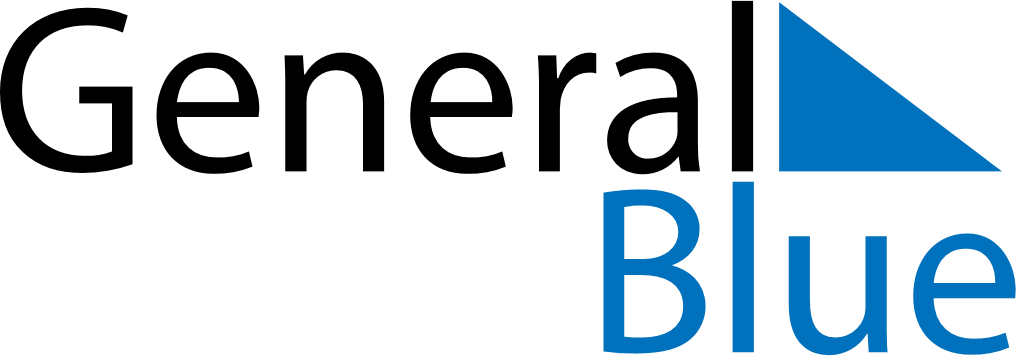 June 2024June 2024June 2024June 2024June 2024June 2024June 2024Egilsstadir, IcelandEgilsstadir, IcelandEgilsstadir, IcelandEgilsstadir, IcelandEgilsstadir, IcelandEgilsstadir, IcelandEgilsstadir, IcelandSundayMondayMondayTuesdayWednesdayThursdayFridaySaturday1Sunrise: 2:28 AMSunset: 11:22 PMDaylight: 20 hours and 53 minutes.23345678Sunrise: 2:25 AMSunset: 11:25 PMDaylight: 21 hours and 0 minutes.Sunrise: 2:22 AMSunset: 11:29 PMDaylight: 21 hours and 7 minutes.Sunrise: 2:22 AMSunset: 11:29 PMDaylight: 21 hours and 7 minutes.Sunrise: 2:18 AMSunset: 11:33 PMDaylight: 21 hours and 14 minutes.Sunrise: 2:15 AMSunset: 11:36 PMDaylight: 21 hours and 20 minutes.Sunrise: 2:12 AMSunset: 11:39 PMDaylight: 21 hours and 27 minutes.Sunrise: 2:09 AMSunset: 11:43 PMDaylight: 21 hours and 33 minutes.Sunrise: 2:06 AMSunset: 11:46 PMDaylight: 21 hours and 39 minutes.910101112131415Sunrise: 2:04 AMSunset: 11:49 PMDaylight: 21 hours and 45 minutes.Sunrise: 2:01 AMSunset: 11:52 PMDaylight: 21 hours and 51 minutes.Sunrise: 2:01 AMSunset: 11:52 PMDaylight: 21 hours and 51 minutes.Sunrise: 1:59 AMSunset: 11:55 PMDaylight: 21 hours and 56 minutes.Sunrise: 1:56 AMSunset: 11:58 PMDaylight: 22 hours and 1 minute.Sunrise: 1:54 AMSunset: 12:00 AMDaylight: 22 hours and 6 minutes.Sunrise: 1:52 AMSunset: 12:03 AMDaylight: 22 hours and 10 minutes.Sunrise: 1:50 AMSunset: 12:05 AMDaylight: 22 hours and 14 minutes.1617171819202122Sunrise: 1:49 AMSunset: 12:07 AMDaylight: 22 hours and 17 minutes.Sunrise: 1:48 AMSunset: 12:08 AMDaylight: 22 hours and 20 minutes.Sunrise: 1:48 AMSunset: 12:08 AMDaylight: 22 hours and 20 minutes.Sunrise: 1:47 AMSunset: 12:10 AMDaylight: 22 hours and 23 minutes.Sunrise: 1:46 AMSunset: 12:11 AMDaylight: 22 hours and 24 minutes.Sunrise: 1:46 AMSunset: 12:12 AMDaylight: 22 hours and 25 minutes.Sunrise: 1:46 AMSunset: 12:12 AMDaylight: 22 hours and 25 minutes.Sunrise: 1:46 AMSunset: 12:12 AMDaylight: 22 hours and 25 minutes.2324242526272829Sunrise: 1:47 AMSunset: 12:12 AMDaylight: 22 hours and 24 minutes.Sunrise: 1:48 AMSunset: 12:11 AMDaylight: 22 hours and 22 minutes.Sunrise: 1:48 AMSunset: 12:11 AMDaylight: 22 hours and 22 minutes.Sunrise: 1:50 AMSunset: 12:10 AMDaylight: 22 hours and 20 minutes.Sunrise: 1:51 AMSunset: 12:09 AMDaylight: 22 hours and 17 minutes.Sunrise: 1:53 AMSunset: 12:07 AMDaylight: 22 hours and 13 minutes.Sunrise: 1:56 AMSunset: 12:05 AMDaylight: 22 hours and 9 minutes.Sunrise: 1:58 AMSunset: 12:03 AMDaylight: 22 hours and 5 minutes.30Sunrise: 2:01 AMSunset: 12:01 AMDaylight: 22 hours and 0 minutes.